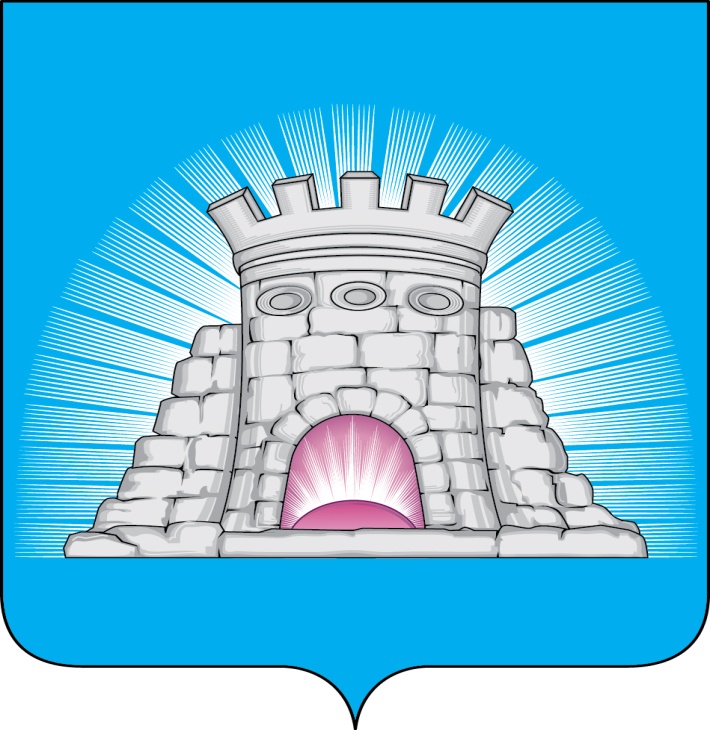 П О С Т А Н О В Л Е Н И Е02.10.2023   № 1521/10г.Зарайск                                    Об утверждении Положения о проведении                                     открытого аукциона в электронной форме                                    на право размещения нестационарного                                     торгового объекта на территории городского                                    округа Зарайск Московской области»    В соответствии с федеральными законами от 06.10.2003 N 131-ФЗ "Об общих принципах организации местного самоуправления в Российской Федерации", от 28.12.2009 N 381-ФЗ "Об основах государственного регулирования торговой деятельности в Российской Федерации", от 26.07.2006 N 135-ФЗ "О защите конкуренции", распоряжением Министерства сельского хозяйства и продовольствия Московской области от 13.10.2020 N 20РВ-306 "О разработке и утверждении органами местного самоуправления муниципальных образований Московской области схем размещения нестационарных торговых объектов и Методических рекомендаций по размещению нестационарных торговых объектов на территории муниципальных образований Московской области" (вместе с "Порядком разработки и утверждения органами местного самоуправления муниципальных образований Московской области схем размещения нестационарных торговых объектов"), распоряжением Министерства сельского хозяйства и продовольствия Московской области от 14.09.2023 N 19РВ-359 «Об утверждении примерного положения о проведении открытого аукциона в электронной форме на право размещения нестационарного торгового объекта и признании утратившими силу некоторых распоряжений Министерства потребительского рынка и услуг Московской области», постановлением главы городского округа Зарайск Московской области от 21.12.2018 № 2261/12 «Об утверждении Схемы размещения нестационарных торговых объектов на территории городского округа Зарайск Московской области на период 2019-2024годов»,                                                                           П О С Т А Н О В Л Я Ю:    1.Утвердить Положение о проведении открытого аукциона 
в электронной форме на право размещения нестационарного торгового объекта на территории городского округа Зарайск Московской области (прилагается).                                                                                                                             011953      2. Считать утратившим силу постановление главы городского округа  Зарайск Московской области от 21.12.2018 № 2262/12 «Об утверждении Положения о проведении открытого аукциона в электронной форме на право размещения нестационарного торгового объекта на территории городского округа Зарайск Московской области».       3. Службе по взаимодействию со СМИ администрации городского округа Зарайск Московской области обеспечить опубликование настоящего постановления в периодическом печатном издании - «Зарайский вестник» - приложении к общественно-политической газете «За новую жизнь» и размещение на официальном сайте администрации городского округа Зарайск Московской области в сети Интернет (https://zarrayon.ru/).Глава городского округа Зарайск  В.А. Петрущенко    Верно: Начальник службы делопроизводства  Л.Б. Ивлева    02.10.2023 Послано: в дело, Мешкову А.Н., ОПР и СУ, СВ со СМИ, газета «За новую жизнь», ОМВД, юридический отдел, прокуратуре, Н.М. Ерохина66-2-57-35